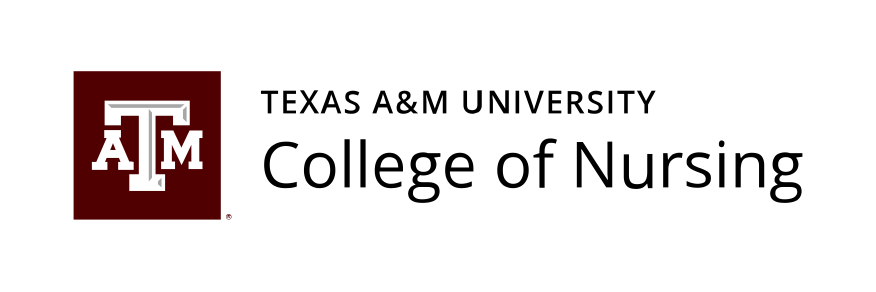 Bio for Chelsey Rosen, PhD(c), MSN, RNChelsey Rosen is a Clinical Assistant Professor at Texas A&M University College of Nursing. Chelsey has a background of emergency room nursing and currently teaches first semester students in Foundations of Nursing Practice Theory and Clinical courses. Chelsey is also a Nursing PhD candidate at the University of Texas Medical Branch. Her research focus revolves around nursing education, specifically looking into ways nurse educators can better foster nursing students’ clinical judgment. She is also interested in research that will focus on better understanding how educators can reach generation Z students. Chelsey has a passion for teaching others, learning, and creating a positive, fun learning environment for students to flourish.  